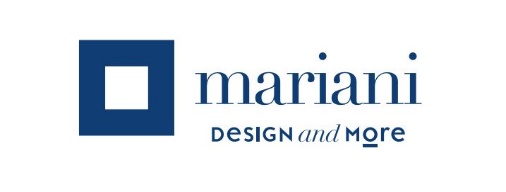 The house of lifeAny place can become a home but home is not every place. In the vision of Mariani Design and More, house is not just intended as a space bounded by walls: its rooms are instead coloured hugs that welcome and embrace those who live there every time they go in. Furnished spaces to create the unique feeling of being in a friendly and welcoming environment where to be oneself, a space of dreams made true in a house designed by the architecture Studio Mariani Design and More.Mariani can boast ancient origins, which start from a small artisan workshop opened in 1928 in Arluno by Ernesto Mariani, the founder of the present Mariani Design and More Studio: an intimate place open to all those who love beauty and comfort where you can find quality furnishings created by best artisans and producers. A place where Made in Italy is at home. For three generations, Mariani Design and More has been offering high-end industrial design solutions, transferring since thirty years the artisan skills of the origins to the demanding art of turnkey design. At Mariani Design and More architecture Studio, architect Maurizio Morazzoni and engineer Gaia Morazzoni reserve for each client a personal and exclusive approach capable of interpreting and satisfying each customer’s needs.Mariani Design and More offers a global service: from construction and renovation projects of houses and apartments to building renovations, plant design, assistance with building practices, and interior design at 360° by collaborating with the most prestigious brands in the furniture sector. Designing a space means getting in tune with people who will live it and imagine them in their daily life, while relaxing on the sofa or doing a job, or simply surrounded by the scents of their kitchen. Designing means to identify with the everyday life, organizing, furnishing and decorating the spaces that become one's ‘theater of life’, where people are the main actors of future stories.Maurizio Morazzoni would have liked to call them "My homes" to underline the commitment to the project and the special relationship established with the client: "While at work, I always try to tune my ideas with the clients’ lifestyle, interpreting their needs and expectations. Furniture, interior design and outdoor spaces: my project starts from the construction site and gets to the choice of accessories: objects, carpets, household linen and accessories that I select from the collections of prestigious companies but also specifically designed for the customer and made on my own design by trusted artisans. I always think of a building as a whole, a ‘collection’ of objects with very specific aesthetics and function. This is why details are my point of strength and the strength of all Mariani houses. My homes".The 360° design activity is the core of Mariani Design that follows the customer step by step, from the surveys on the construction site to the executive drawings, from the first idea to the research of materials, to the preparation of paperwork up to the turnkey realization made to measure and its delivery, completed by qualified fitters who assemble and test the products. Customers turn to be friends who imagine and discuss their wishes together with the architect and the engineer, two personalities whose different skills represent Mariani's strength: the completeness and the combination of visions, more creative and humanistic on the one hand, more technical on the other hand to guarantee a global approach to the project.Mariani Design and More supports the customers in choosing the complete furniture for each room in the house, by selecting and suggesting the aesthetic and functional solutions that best suit their needs without distorting their personality. Each house is the mirror of the person who lives in and reflects his/her knowledge, his/her stories and dreams; fabrics, materials and colours chosen tell of an entire life already lived and still to be lived, decorated not only with furniture and accessories but with all future experiences. Lighting and objects are part of a personal and constantly updated collection of the architect Morazzoni, passionate about art and decoration.It’s a matter of exclusive choice of vases, paintings, objects and decorative prints that allow the customers to enter a real art gallery from which to draw to make their home even more precious. A place dedicated to friends who will bring carefully selected and preserved details into their homes. Curtains, plaids, bedspreads and carpets are often made to the architect's own design; doors, lamps and fabrics are an integral part of Mariani Design and More proposal as well.Mariani Home is an exclusive service that combines craftsmanship and design in the name of tailoring and is reserved for most demanding Mariani’s customers. It offers tailor-made collections of curtains and carpets produced with home-made fabrics, made on hand looms, household linen, including bath towels, bed sets, blankets and plaids, sofa and armchair coverings with customized fabrics and finishes. Mariani Home offers everyone's dream: a unique home, furnished as the customers just want it, intimate because it is only of our own. In all senses.Mariani Design and More design Studio offers plenty of services: the Studio deals with construction and renovation projects for houses and apartments; offers a turnkey service as the only reference person from the project to the delivery of your home; deals with building renovations which include the choice of materials and finishes and the laying and installation services; construction management, technical supervision and on-site assistance; the design of systems which includes consultancy and installation of hydraulic electrical systems, air conditioning and security systems; technical assistance that provides for the opening and handling of building, insurance, protection of real estate assets; complete furnishings with furniture from best design brands, lighting, textiles, accessories, bathroom, home decoration; not to mention the Mariani Collection: an unprecedented suite of self-produced furnishings, designed and distributed by architect Maurizio Morazzoni.Mariani Design and More therefore offers a complete service that has as its ultimate goal to give life, shapes and energy to spaces, whether they are to be built from scratch, to be restored, revamped or furnished. One single reference person follows all the professional resources involved in the project, from the start to the implementation.MARIANI DESIGN AND MORE Arluno - via Marconi, 12 (Italia)Milano - via Visconti di Modrone, 8 (Italia)Ph. +39 029017193www.marianidesign.it - info@arredamentimariani.it OGS SRL PUBLIC RELATIONS & COMMUNICATIONMilano - Via Koristka 3, (Italia)Ph. +39 023450605www.ogs.it  - info@ogs.it 